23 апреляТема: ЧАСТИ  СУТОКУточните представления ребёнка о деятельности людей в разные части суток: утро, день, вечер, ночь.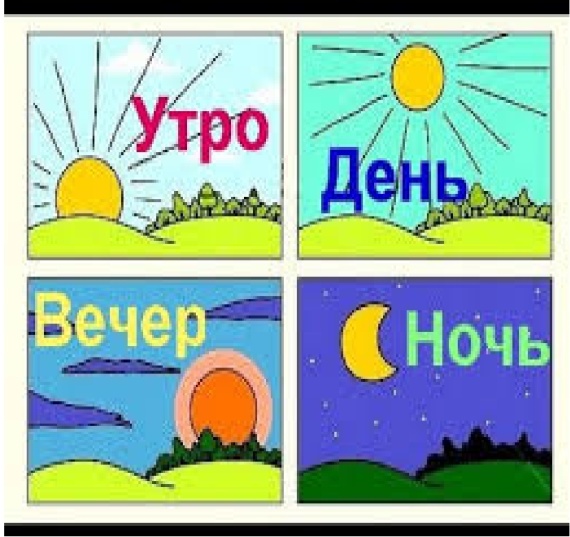 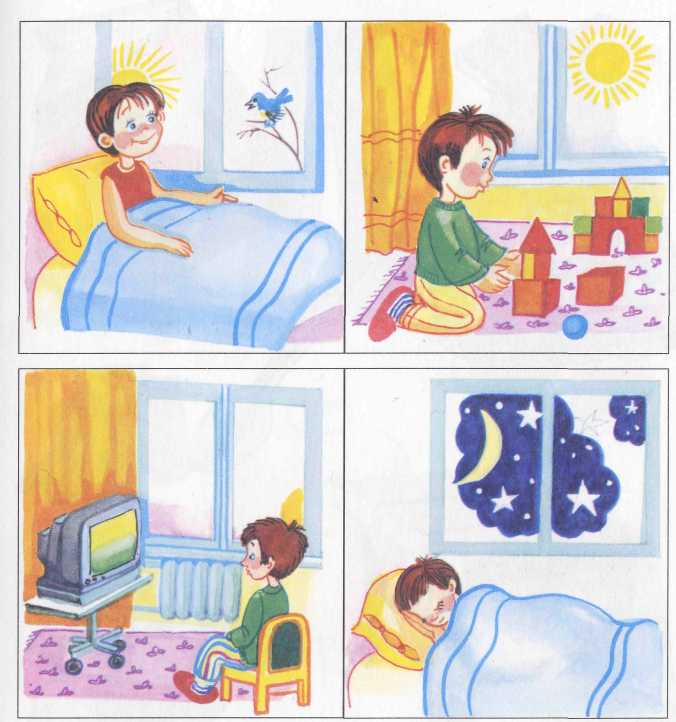  Закрепите понятия завтрак, обед, ужин, закат, восход, полдень. Понаблюдайте за природой, отмечая её особенности и изменениями в разные части суток.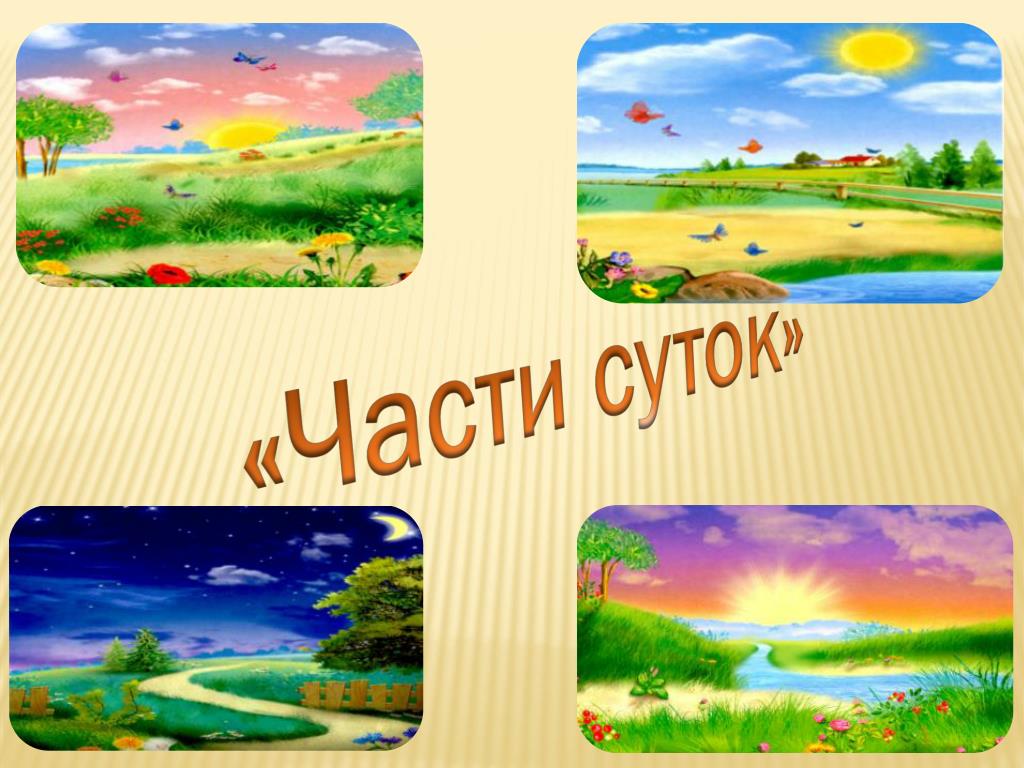 Составьте описательный рассказ о том, чем вы с ребёнком занимаетесь в разные части суток. 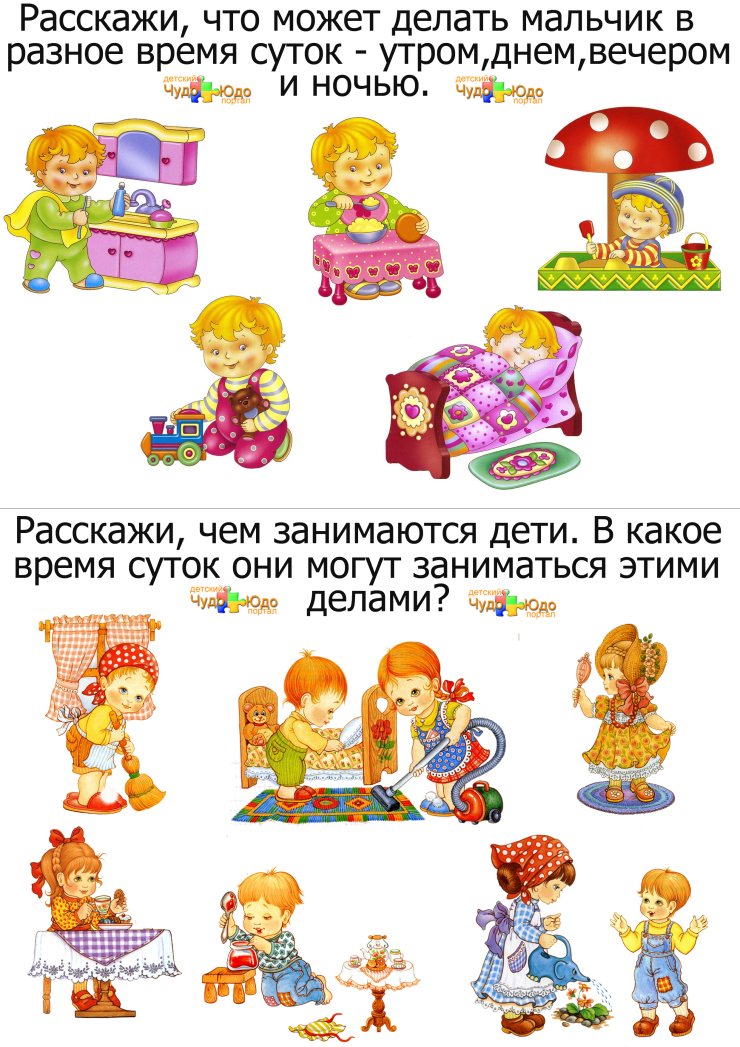 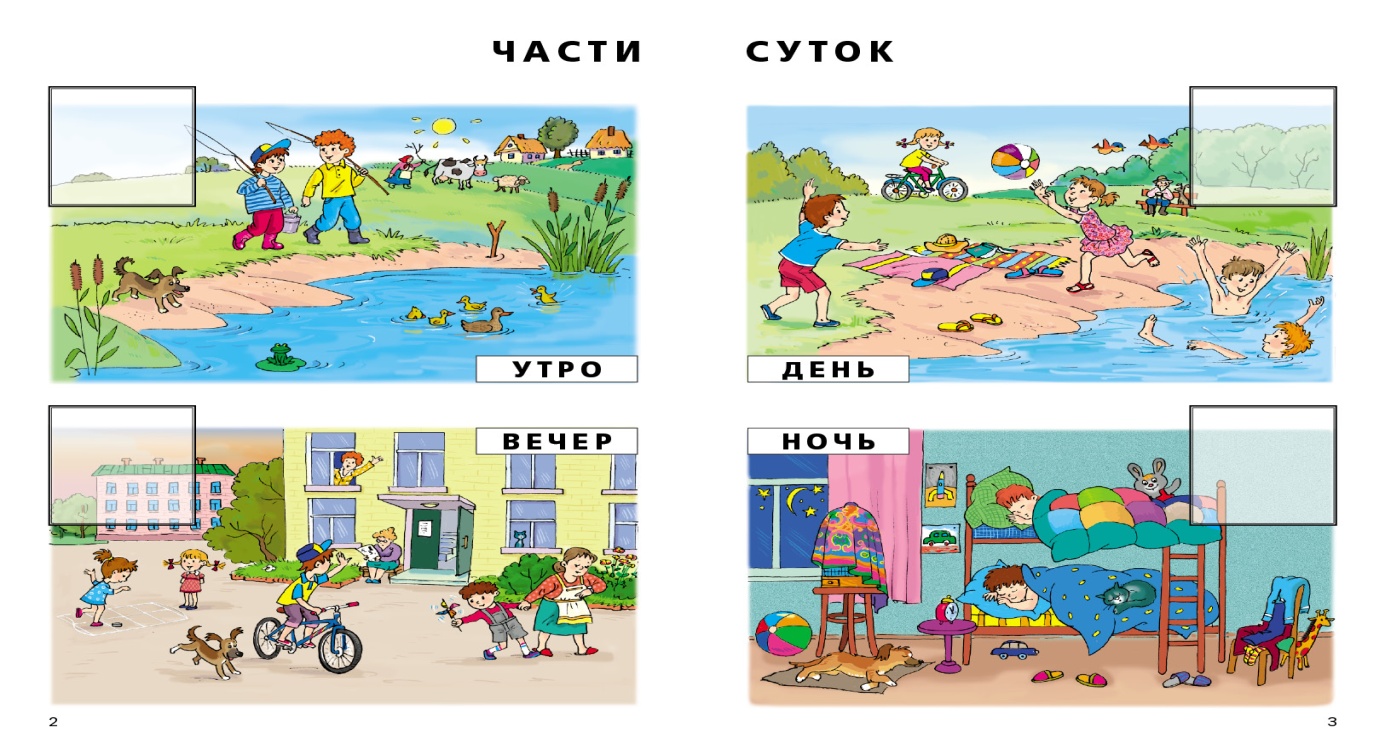 Нарисуйте к рассказу сопровождающую картинку.Тема: РАЗЛИЧАЕМ ЗВУКИ   С  -  Ш,   Ж - З*Закрепите характеристику, правильное произношение и различие звуков С и Ш,   З и Ж.*Подберите слова со звуком Ш, затем со звуком С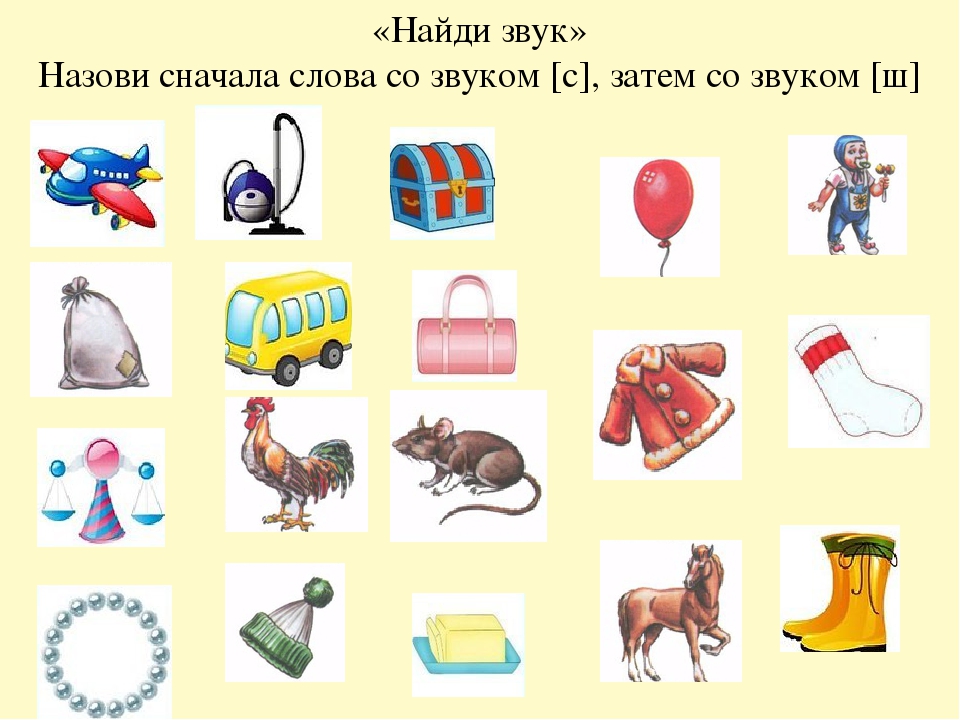 *Подберите слова со звуком З, затем со звуком Ж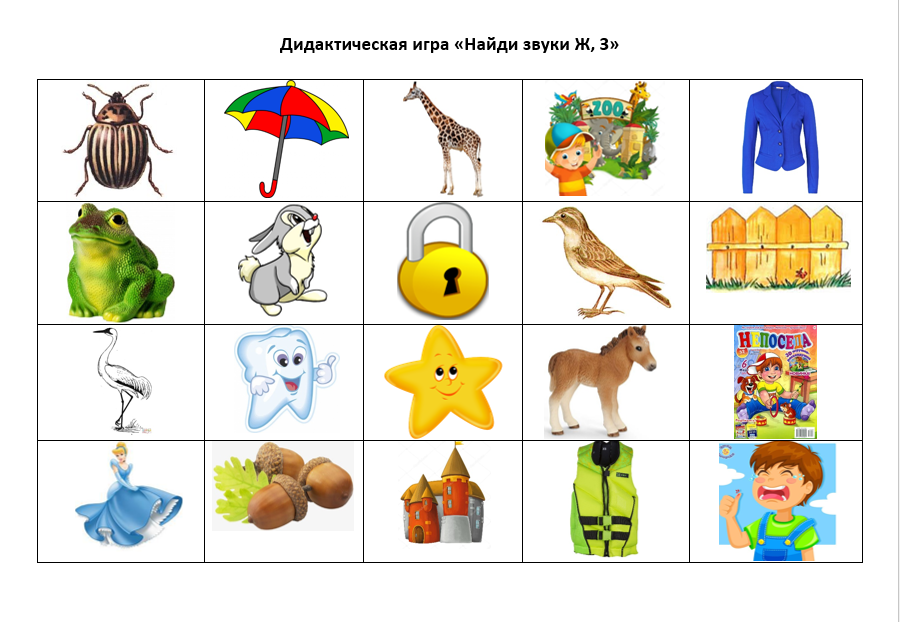 *Назови, что у Сони, а что у Шуры, четко проговаривая звуки С и Ш. Поделите эти слова на слоги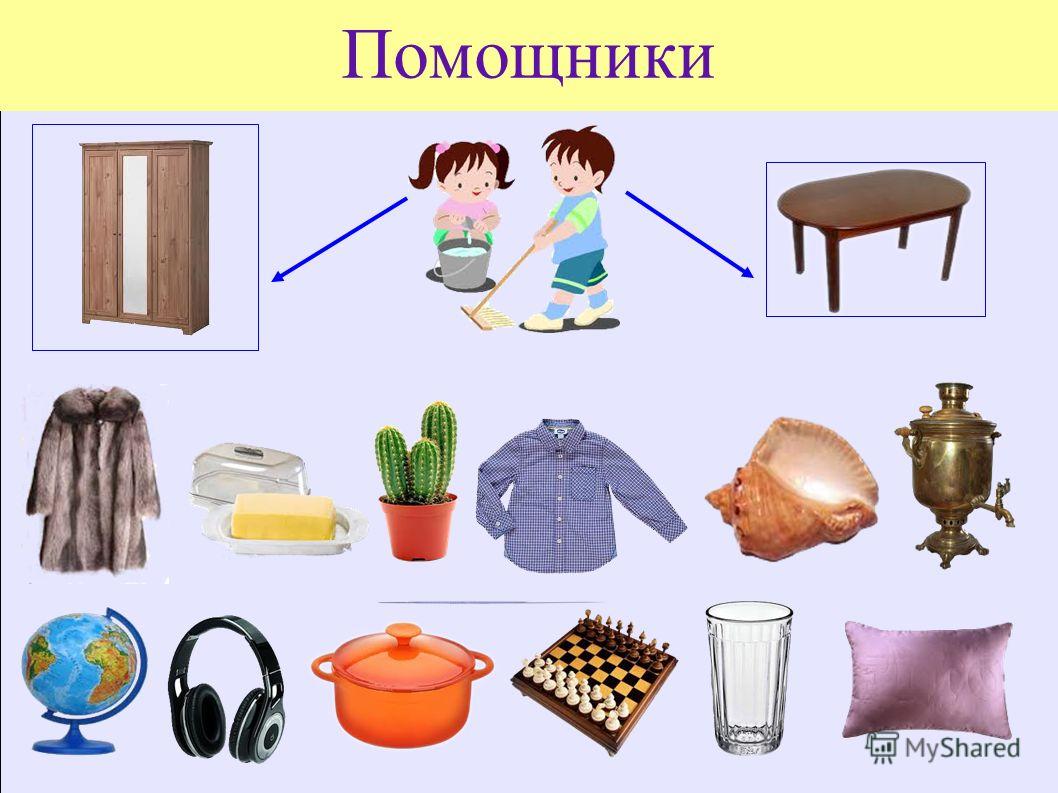 * Найди, что лишнее в каждом ряду? (Звуки З и Ж)* Определите место звуков (С, Ш, Ж, З) в словах.*Отгадай слово по составленной звуко-слоговой схеме.   Загадай оставшиеся слова. 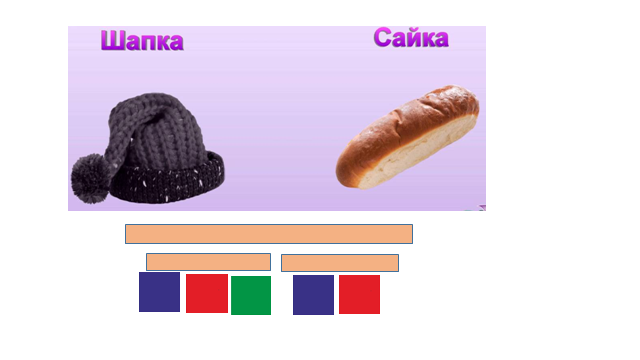                                                                               Жаба, зебра, коза *Составь предложения с этими словами и сосчитай, сколько слов в твоём предложении.    *Игра «Зоопарк» Повтори фразы в медленном и быстром темпе, голосом хитрой лисы, трусливого зайца и злого волка:       По шоссе спешат машины.У Саши машина, а у Сашеньки босоножки.Из шалаша выскочила страшная крыса.  Зеленая жаба с забавным жуком забыли к зиме подыскать себе дом.Зайка забавный у Жени живет. Женя не знает с зайкой забот.Знает загадки каждый ежик. Змее и жуку загадать их может.